Annual Report 2021 – Digital Version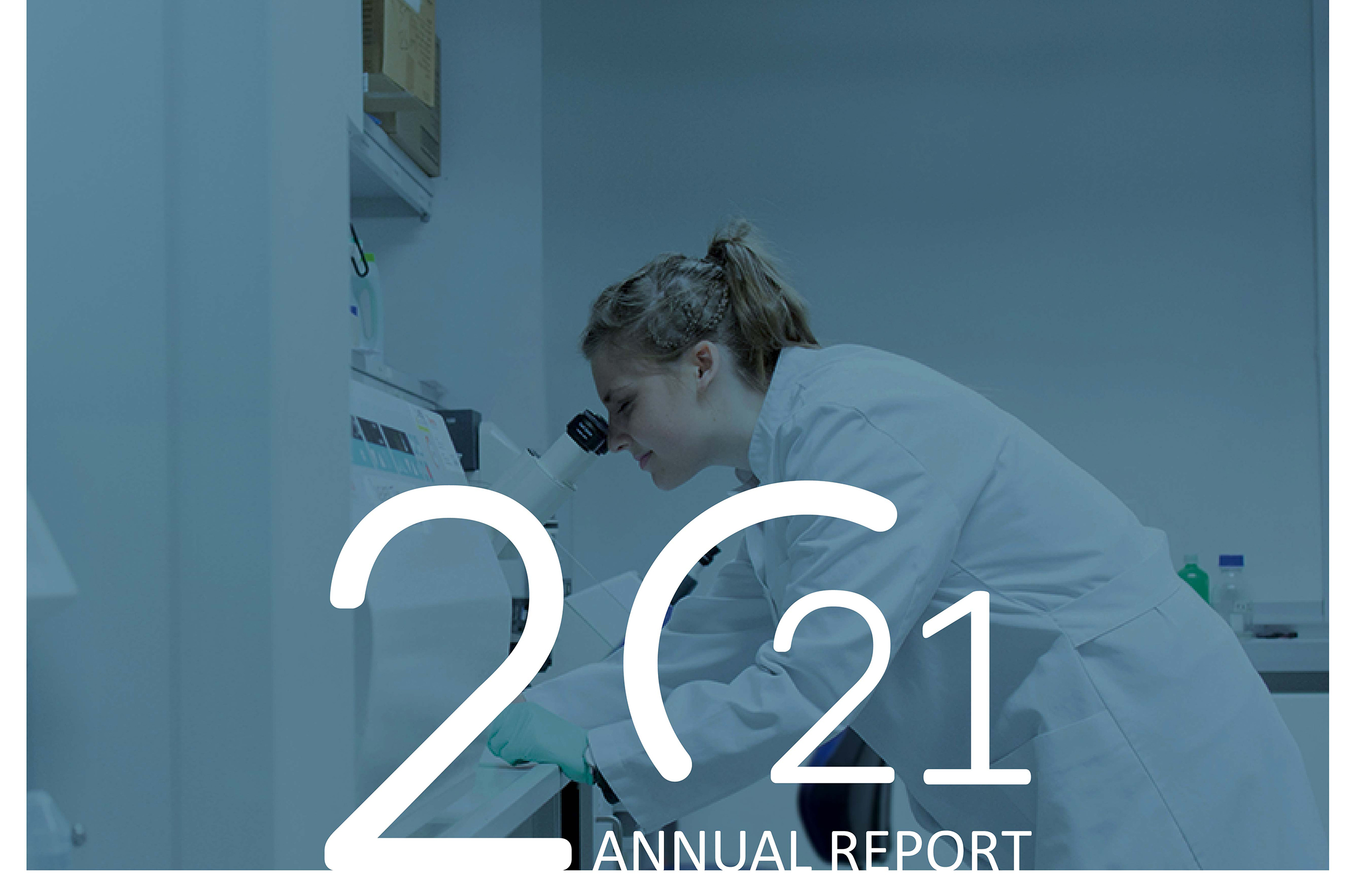 